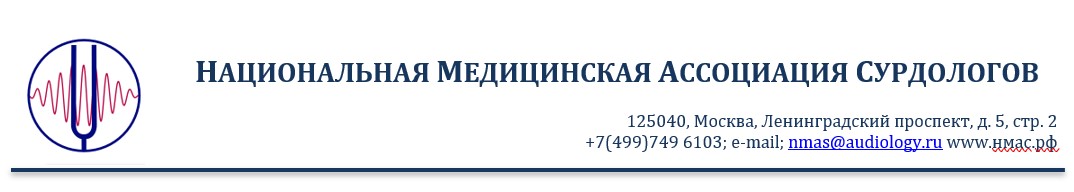 В Национальную медицинскую ассоциацию сурдологов от ______________________________________________________(ФИО)_________________________________________________________(паспорт, серия, номер, кем и когда выдан)__________________________________________________________________________________________________________________(должность, место и адрес работы)__________________________________________________________________________________________________________________(адрес регистрации)__________________________________________________________________________________________________________________(контактныий телефон, адрес эл. почты)ЗАЯВЛЕНИЕПрошу принять меня в число членов Национальной медицинской ассоциации сурдологов. Устав Национальной медицинской ассоциации сурдологов признаю, с Положением о членстве в Национальной медицинской ассоциации сурдологов ознакомлен и согласен.Согласен с целями, задачами, правами и обязанностями в рамках членства в Национальной медицинской ассоциации сурдологов.Обязуюсь соблюдать сроки и обязательства по уплате вступительного и членских взносов Национальной медицинской ассоциации сурдологов.____________________________(подпись)____________________________(дата)